У С Т А ВНА НАРОДНО ЧИТА ЛИЩЕ „РАЗВИТИЕ 1907г.”, с.Подлес ул. Пьрва 1; E-mail GSM: 0885 89 67 691. ГЛАВА ПЪРВА. ОБШИ ПОЛОЖЕНИЯ.Чл. 1 С този устав се урежда учредяването, устройството, управлението, дейността, имуществото, финансирането, издръжката и прекратяването на Народно читалище „Развитие 1907г." с.ПодлесЧл.2 (1) Народно читалище „Развитие 1907г.” с.Подлес е традиционно самоуправляващо се културно - просветно сдружение на жителите отс.Подлес, което изпълнява и държавни културно-просветни задачи. В неговата дейност могат да участват всички физически липа без ограничения и без оглед на выраст. пол. политически и религиозни възгледи, и етническо самосъзнание.(2) Читалището е юридическо лице с нестопанска цел с наименование „Развитие 1907г.”То е създадено и функционира на основание на Закона за народните читалища. Закона за юридическите лица с нестопанска цел и този устав.(З) Народно читалище „Развитие 1907г.” с.Подлес има за седалищес.Подлес, община Главиница, одето се намира и адреса на управлението му: обл.Силистра, община Главиница, с.Подлес, ул.Първа № 21Чл.З. (1) Целта та читалището е да задоволява потребностите на местното население, свързани със: 1. Развитие и обогатяване па културния живот, социалната и образователна дейност в с.Подлес:2.	Запазване на обичаите и традициите на българския народ;з.	Разширяване на знанията на гражданите и приобщаването им към ценностите и постиженията на науката, изкуството и културата:Выпитаване и утвърждаване на националното самосъзнание:Осигуряване на достьп до информация:(2)	За постигане на целта по ал. 1, читалището извършва следните ОСНОВНИ дейности:урежда и поддържа библиотека, ЧИТаЛНЯ, фото-, фоно-, филмо - и или видеотека: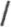 създава и поддържа електронни информационна мрежи;з.	предоставя компютърни и интернет услуги на населението;4. развива и подпомага любителското художествено творчество: 5. организира коли. крыоци, курсове, клубове, кино и видеопоказ, празненства, концерти, чествания и младежки дейности:събира и разпространява знания за родния край:7.	създава, съхранява и популяризира музейни и други сбирки, съгласно Закопа за културното наследство;8.	извършва допълнителни дейности и услуги, свързани, с предмета на основната му дейност, които не противоречат па Закопа за народните читалища. Закона за юридическите лица с нестопанска цел и този устав, като използва приходите от тях за постигане на определените в устава му пели.9.	Народно читалище „Развитие 1907г.” с.Подлес не разпределя печалба!10.	Народно читалище „Развитие 1907г.” с.Подлес може да участва в читалищни сдружения за постигане на целите; които си е поставило.П. ГЛАВА ВТОРА. УЧРЕДЯВАНЫПРЕОБРАЗУВАНЕ/.чл. 4. (1) Читалище могат да учредят [преобразуват/ най-малко 50 дееспособни физически лица за селата или 150 дееспособни физически лица за градовете, които вземат решение на учредително събрание.(2) 	Учредителното събрание приема устава на читалището и избира неговите органи. Уставы урема.наименованието:седалищетоЗ.	целите;източниците па финансиране;органите на управление и контрол, техните правомощия, начина на избирането им, реда за свикването им и за вземане на решения; 6.	начина за приемане на членове и прекратяване на членството, капо и реда за определяне на членския внос.Чл. 5. (1) Читалището придобива качеството на юридическо лице с вписването му в регистъра па организациите С НестоПанска цел на окръжния съдд чийто район е седадцще:щ на читалището.(2) Вписването на читалищата в регисљра на окръжния съд се извършва без такси по писмена молба от настоятелството, към която се прилагат:протоколы с учредителното събрание;уставьт на читалището, подписан от учредителите•.з. нотариалН0 заверен образец от пщциса на лицето, представляващо читалището, и валидния печат на Читалището(3) В регистъра се вписват: 1. наименованието и седалището на читалището и Източниљт на първоначалното му финансирано:2. щавът:З. имената на членовете на настоятелството и на проверителната комисия на читалището;името и длъжността на лицето. което представлява читалището;настьпили те промени по т. 1 - 4.(4) всяка промяна В обстоятелствата по ал.Здрябва да бъде заявена в 14-дневен срок от възникването й.Ш. ГЛАВА ТРЕТА. ЧЛЕНСТВО В ЧИТАЛИШЕТО.Чл.б. Членството в читалището е свободно за всички дееспособни граждани без ограничения, щом те работят за постигане на целите на читалището и защитават неговите интереси.Чл.7. (1) Членовете _на читалището са: индивидуални колективни и почетни.(2) Индивидуалните Членове на читалището са български грцдаНИ. Те са действителНИ И спомагателни:Действителни индивидуални членове на читалището могат да бъдат всички дееспособни, и непоставени пот. запрещение лица навършили 18 години, коло участват в дейността на читалището, редовно плащат членски внос. определен с решение на Общото събрание и имат право да избират и да бъдат избирани в неговите органи.Спомагателни индивидуални членове на читалището са всички дееспособни, и непоставени под запрещение лица. които не са навършили 18 години и работят за постигане на целите на читалището. Те могат да бъдат освободени от плащането на ЧЛеНСКь•1Я внос или да го заплащат намалени размери. съобразно решенията на настоятелството. Спомагателните индивидуални членове на читалището нямат право да избират и да бъдат избирани в органите на ръководството на читалището. Те имат право на съвещателен глас.(3)Колективните членове съдействат за осъществяване целите на читалището, подпомага дейностите, поддържането и обогатяването на материалната база и имат право на един глас в общото събрание. Колективни членове могат да бъдат: професионални организации; стопански организации тьрговски дружества: кооперации и сдружения; културно-просветни и любителски клубове и творчески колективи.(4)Почетни членове могат да бъдат български и чужди граждани с изключителни заслуги за читалището.Чл. 8. (1) Кандидатите за действителни индивщуални членове Подават писмено заявление до настоятелството на читалището, с което декларират, чежелаят да станат членове на читалището, че познават и приемат устава на читалището и ще работят за постигане на неговите цели.(2) Кандидатурите ее гласуват на заседание на настоятелството. По члена на читалището се издават съответните документи за членство.(3)Приелият за действителен член на читалището плаща членския си внос по ред определен от настоятелство.Чл. 9. При условията на чл. 11. а.ч. З от Закона за народните читалища, в ЧИТаЛИЩеТО могат да членуват колективни членове. Те се приемат по писмено заявление на упълномощен представител на кандидатите за колективно членство и имат право на един глас.Чл. 10. Колективни членове могат да бъдат:1.	професионални организации:2.	стопански организации;3.	търговски дружества;4.	кооперации и сдружения;5.	Културно-просветни и любителски клубове и творчески колективи.Чл. 11. (1) Липата, юито имат особени заслуги към читалището се обявяват за почетни членове по решение на Общото събрание, по предложение на настоятелството или от членовете на читалището.(2) На лицата по предходния член настоятелството издава съответните удостоверения.Чл. 12. (1) Членовете на читалишето имат право да:1.	участват в управлението на читалището 2.	додучават улеснен достъп до всички читалищни форми на дейност и прояви по ред определен от настоятелството:З. ползвате предимство културно - просветните форми на читалището: 4. получават всякаква информация относно дейностга на читалищетоИ упражняват щщрОЛ върху нея.(2) Членовете на читалишето са длъжни:1.	да спазват устав на читалището И решенията на неговите членове;2.	да плащат лично членския си внос-З.	да участват в личността на читалището;4. да опазват имуществото и добро име на читалището, капо и да не уронват неговия престиж.4 чл. 13. 1 Членството в читалището може да се прекрати с решение.на ОбЩОТО съ рание, взето с мнозинство от общия брой на членовете в СЪЩОТО, когато член на читалището ццрщцава грубо наСтоящия устав и решенията на органите на „НЧ Развитие 1907 г.“ ИЛИ работи срещу неговите цели и интереси и му е причинил значителни вреди.$2) Членството се прекратява и на основание отпадане:. при невнасяне на членски вноспри неучастие в три последовател ни заседаниясъбрание:З. при системно неизпълнение на задължението за участие в дейността на читалището4.	по желание на самия член с писмено заявление до настоятелството, капо и при прекратяване или преобразуван е на колективен член.IV. ГЛАВА ЧЕТВЪРТА. ОРГАНИ НА УПРАВЛЕНИЕ НА ЧИТАЛИШЕТО.Чл. 14. Орган на читалището са общото събрание, настоятелството и проверителната комисия.Чл. 15. (1) Върховен орган на читалището е общото събрание.(2) Общото събрание па читалището се състои от всички членове на читалището, имащи право на глас. Чл. 16. (1) П Общото събрание:1.	изменя и допълва устава;2.	избира и освобождава членовете на настоятелството, проверителната комисия и председателя;З. приема вътрешните актове, необходими за организацията на дейностга на читалището; изключва членове на читалището;5.	определя основни насоки па дейностга на читалището;6.	взема решение за членуване или за прекратяване членството в читалищно сдружение;7.	приема бюджета на ЧИТаЛИЩеТО;8.	приема годишния отчет до 30 март на следващата година;9.	определя размера на членския внос;10.	отменя решения на органи на читалището;11.	взема решения за откриване на клонове на читалището след съгласуване с общината;12.	взема решение за прекратяване на читалището;13.	взема решение за отнасяне до съда на незаконосъобразни действия на ръководството или отделни читалищни плетове.14.	взема решения за участие на читалището в читалищни сдружения.(2) Решенията па общото събрание са задължителни за другите органи на читалището.Чл. 17. (1) Редовно общо събрание на читалището се свиква от настоятелството най-малко веднъж годишно. Извънредно общо събрание може да бъде свикано по решение на настоятелството, по искане на проверителната комисия или на една трета от членовете на читалището с право на глас. При отказ па настоятелството да свика извънредно общо събрание, до 15 дни от постъпването на искането проверителната комисия или една трета от членовете на читалището с право па глас могат да свикат извънредно общо събрание от свое име.(2) Поканата за събрание трябва да съдържа дневния ред, датата, часа и мястото на провеждането му и кой го свиква. Тя трябва да бъде получена срещу подпис или връчена не по- осно от 7 дни преди датата на провеждането. В същия срок на вратата на читалището и на други общодостъпни места в населеното място, трябва да бъде залепена покана за събранието.(З) Общото събрание е законно, ако присъстват най-малко половината от имащите право на глас членове на читалището. При липса на кворум събранието се отлага с един час. Тогава събранието е законно,ако на него присъстват не по-мало от една трета от членовете при редовно общо събрание и не по-малко от половината плюс един от членовете при извънредно общо събрание.(4)	Решенията по чл. 16, ал. 1, т. 1, 4, 10, 11 и 12 се вземат с мнозинство най-малко две трети от всички членове. Останалите решения се вземат с мнозинство повече от половината от присъстващите членове.(5)	две-трети от членовете на общото събрание на народното читалище могат да предявят иск пред окръжния съд по седалището на читалището за отмяна на решение на общото събрание, ако то противоречи на закона или устава.Чл. 18 (1) Изпълнителен орган на читалището е настоятелството, което се състои от петима членове, избрани за срок до З години. Същитене трябва да имат роднински връзки по права и съребрена линия до четвърта степен.Настоятелството:Свиква общото събрание:	2.	Осигурява изпълнението на решенията на общото събрание:з.	Подготвя и внася в общотото събрание проект за бюджет на читалището и твърждава щата му: Подготвя и внася в оощотото събрание отчет за дейността на читалището;5.	Назначава секретаря на читалището и утвърждава длъжностната му характеристика.(3)	Настоятелството взема решение с мнозинство повече от половината от членовете си. То само определя реда на своята работа.Чл. 19. (1) Председателят на читалището е член на настоятелството и се избира от общото събрание за срок до З години.(2) Председателят:1.	Организира дейността на читалището съобразно закона, устава и решенията на общото събрание;2.	Представлява читалището;З. Свиква и ръководи, заседанията на настоятелството и председателства общото събрание:4.	Отчита дейноспа си пред настоятелството;5.	Сключва и прекратява трудовите договори със служителите съобразно бюджета на читалището вы основа решение нанастоятелството.Чл. 20. (1) Секретарят на читалището: Организира изпълнението на решенията на настоятелството, включително решенията за изпълнението на бюджета:	2.	Организира текущата основна и допълнителна дейност;	з.	Отговаря за работата на щатния и хонорувания персонал;4.	Представлява читалището заедно и поотделно с председателя.(2) Секретарят не може да е в роднински връзки с членовете на настоятелството и наПроверителната комисия по права и по съребрена линия до четвърта степен, капо и да бъде съпруг съпруга на председателя на читалището.Чл. 21. (1) Поверителната комисия се състои най-малко от трима членове, избрани за срок до З години.(2)	Членове на проверителната комисия не могат да бъдат лица, които са в трудово-правни отношения с читалището или са роднини на членове на настоятелството, на председателя или на секретаря по права линия, съпрузи, братя, сестри и роднини по сватовство от първа степен.(3)	Проверителната комисия осъществява контрол върху дейността на настоятелството. Председателя и секретаря на читалището по спазване на закона, устава и решенията на общото събрание(4)	При констатирани нарушения проверителната комисия уведомява ОбЩОТО събрание на читалището, при данни за извършено престъпление и органите на прокуратурата.Този УСТАВ е приет от Общо отчетно - изборно събрание на НЧ Развитие с.Подлес проведено на 03.05.2010 г. и е подписан в три еднообразни екземпляра